FORM OF APPLICATION FOR A REVISED DISABILTY ACCESS CERTIFICATEBuilding Control Acts 1990 - 2014Application is hereby made under Part IIIB of the Building Control Regulations 1997 to 2018 for a Revised Disability Access Certificate in respect of proposed works or building to which the accompanying plans, calculations and specifications apply:Original Disability Access Certificate application Reference No.:  	Reason for Revised Disability Access Certificate Application: 	Planning Permission Reference:  	1.  Applicant:  Owner/Leaseholder (delete as appropriate):Full Name: 	Address:  	Signature:  	Telephone No.: 		Date:  	Owner of works or building (if different to above):Full Name: 	Address:  	2.  Name & address of person(s) or firm(s) to whom notifications should be forwarded (owner/leaseholder or Designer/Developer/Builder):3. Name & address of person(s) or firm(s) responsible for preparation of accompanying plans, calculations and specifications:4. Address (or other necessary identification) of the proposed works or building to which the application relates:5. Description of changes to the proposed works or building from original application:6. Site Area Original: 		Original Application	Revised ApplicationNumber of basement storeys				Number of storeys around 				Ground Level Height of top floor above ground					(metres)	(metres)Floor area of building					(sq. metres)	(sq. metres)Total area of ground floor					(sq. metres)	(sq. metres)7. Amount of Fee (accompanying this application) €______________Revised set of working drawings must accompany this application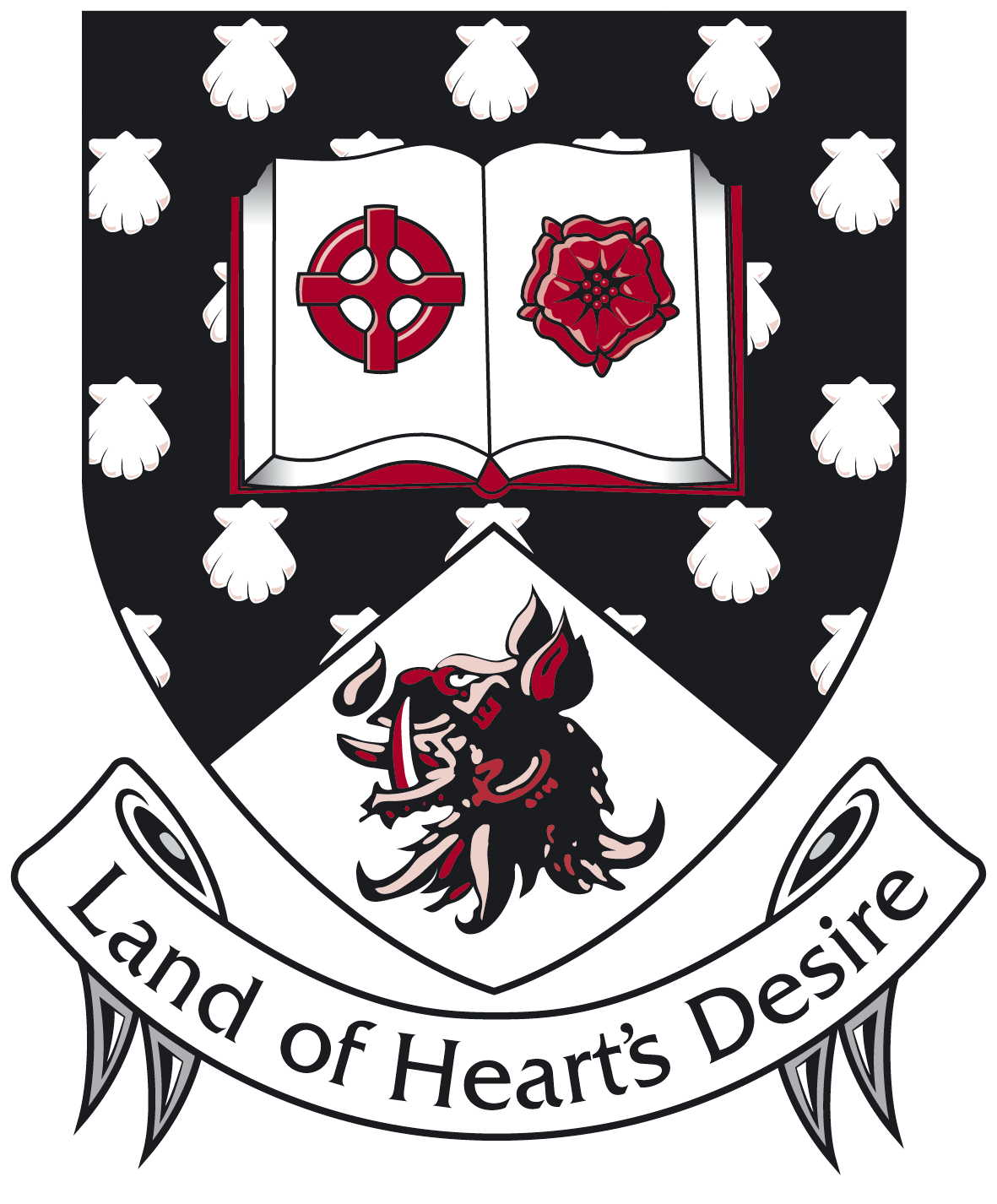 